Муниципальное бюджетное дошкольное образовательное учреждение детский сад общеразвивающего вида № 76 г. Белгорода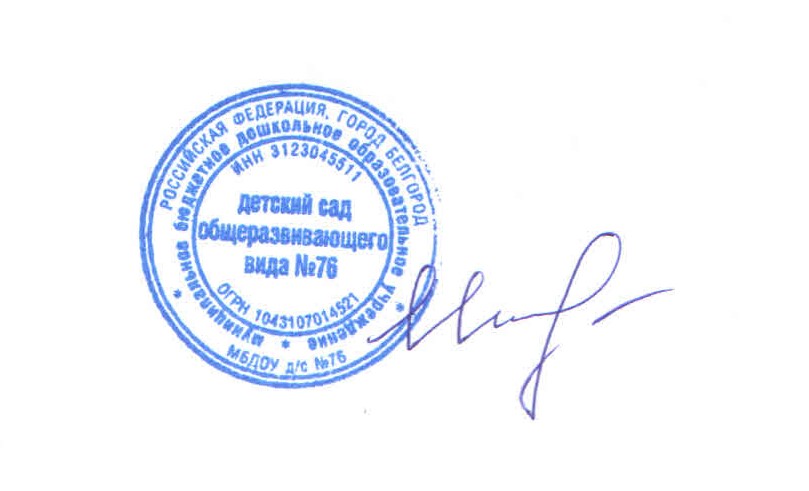 Принята                                                                          Утверждаю:На Педагогическом совете                                    Заведующий МБДОУ д/с №76Протокол №1 от 28.08.2018  г.	_________Ю.М.Исаенко                                                                                    Приказ №51  от 28.08.2018 г. ОСНОВНАЯ ОБЩЕОБРАЗОВАТЕЛЬНАЯ ПРОГРАММА – ОБРАЗОВАТЕЛЬНАЯ ПРОГРАММА ГРУППЫ КРАТКОВРЕМЕННОГО ПРЕБЫВАНИЯ НА 2018-2019 УЧЕБНЫЙ ГОДБЕЛГОРОД, 2018СодержаниеΙ.  Целевой раздел………………………………………………………............3  1.1. Пояснительная записка……………………………………………………..3 Цели и задачи реализации программы………………………………………....4 Принципы и подходы к формированию программы ………………………....5 Значимые для разработки программы характеристики: Характеристики особенностей развития детей раннего возраста………………………………………………………………………………......7 1.2.Планируемые результаты освоения программы………………………......8 II. Организационный раздел……………………………………………….....9 ΙΙI. Содержательный раздел............................................................................12 3.1. Содержание образования по пяти  образовательным областям…...........12 3.2.Формы, способы, методы и средства реализации ООП ДО………….......13  ΙV. Краткая презентация Программы……………………………………....20 Ι. Целевой раздел 1.1. Пояснительная записка Основная общеобразовательная программа – образовательная программа  группы кратковременного пребывания  (далее – Программа) муниципального  бюджетного дошкольного образовательного учреждения  детского сада общеразвивающего вида № 76 города Белгорода (далее – МБДОУ д/с № 76) обеспечивает разностороннее развитие детей в возрасте от 2 до 3 лет с учетом их возрастных и индивидуальных особенностей по основным направлениям (далее – образовательные области) –  физическому, социально-коммуникативному, познавательному, речевому и художественно-эстетическому развитию.       Основная общеобразовательная программа разработана  на основании следующего нормативно – правового обеспечения: Федерального закона от 29 декабря 2012 г. № 273-ФЗ «Об образовании в Российской Федерации»; «Федерального государственного образовательного стандарта дошкольного образования». Приказ Министерства образования и науки Российской Федерации от 17 октября 2013 г. № 1155 ( далее – ФГОС ДО); Приказа Министерства образования и науки Российской Федерации от 30 августа 2013 года N 1014 «Об утверждении порядка организации и осуществления образовательной деятельности по основным общеобразовательным программам – образовательным программам дошкольного образования»; Постановления Главного государственного санитарного врача Российской Федерации от 15 мая 2013 г. N 26 г. Москва "Об утверждении СанПиН 2.4.1.3049-13 «Санитарно - эпидемиологические требования к устройству, содержанию и организации режима работы дошкольных образовательных организаций». Программа определяет содержание и организацию образовательной деятельности на уровне дошкольного образования, сформирована как программа психолого-педагогической поддержки, позитивной  адаптации  и социализации, развития личности детей дошкольного возраста и определяет комплекс основных характеристик   детей   раннего  дошкольного  возраста (объём, содержание и планируемые   результаты   в виде целевых ориентиров дошкольного   образования)  в  образовательной   деятельности  МБДОУ  д/с № 76.  Программа  также предназначена для оказания помощи родителям (законным представителям) в воспитании детей, охране и укреплении их физического и психического здоровья, в развитии индивидуальных способностей и необходимой коррекции нарушений их развития на уровне дошкольного образования. Программа направлена на: создание условий развития ребенка, открывающих возможности для его позитивной адаптации и  социализации, его личностного развития, развития инициативы и творческих способностей на основе сотрудничества со взрослыми и сверстниками и соответствующим возрасту видам деятельности;  -  создание развивающей образовательной среды, которая представляет собой систему условий социализации и индивидуализации детей. Программа обеспечивает развитие личности детей раннего дошкольного возраста в различных видах общения и деятельности с учётом их возрастных, индивидуальных психологических и физиологических особенностей. Программа состоит из обязательной части и части, формируемой участниками образовательных отношений. Обе части являются взаимодополняющими и необходимыми с точки зрения реализации требований ФГОС ДО. Обязательная часть Программы предполагает комплексность подхода, обеспечивая развитие детей во всех пяти взаимодополняющих образовательных областях: социально-коммуникативное развитие; познавательное развитие; речевое развитие; художественно-эстетическое развитие;      физическое развитие Программа включает три основных раздела: целевой, содержательный и организационный. Программа реализуется на государственном языке Российской Федерации - русском. Подраздел «Цели и задачи реализации программы.» Цель программы:  создать каждому ребенку в детском саду возможность для развития способностей, широкого взаимодействия с миром, активного практикования в разных видах деятельности, творческой самореализации. Задачи программы : — укрепление физического и психического здоровья ребенка, формирование основ его двигательной и гигиенической культуры; — целостное развитие ребенка как субъекта посильных дошкольнику видов деятельности; обогащенное развитие ребенка, обеспечивающее единый процесс социализации-индивидуализации с учетом детских потребностей, возможностей и способностей; — развитие на основе разного образовательного содержания эмоциональной отзывчивости, способности к сопереживанию, готовности к проявлению гуманного отношения в детской деятельности, поведении, поступках; — развитие познавательной активности, любознательности, стремления к самостоятельному познанию и размышлению, развитие умственных способностей и речи ребенка; — пробуждение творческой активности и воображения ребенка, желания включаться в творческую деятельность; — органичное вхождение ребенка в современный мир, разнообразное взаимодействие дошкольников с различными сферами культуры: с изобразительным искусством и музыкой, детской литературой и родным языком, экологией, математикой, игрой; — приобщение ребенка к культуре своей страны и воспитание уважения к другим народам и культурам; — приобщение ребенка к красоте, добру, ненасилию, ибо важно, чтобы дошкольный возраст стал временем, когда у ребенка пробуждается чувство своей сопричастности к миру, желание совершать добрые поступки. Подраздел «Принципы и подходы к формированию программы.» Основными принципами формирования Программы являются: Принцип полноценного проживания ребенком всех этапов детства (младенческого, раннего и дошкольного возраста), обогащение (амплификация) детского развития. Принцип построения образовательной деятельности на основе индивидуальных особенностей каждого ребенка, при котором сам ребенок становится активным в выборе содержания своего образования, становится субъектом дошкольного образования. Принцип содействия и сотрудничества детей и взрослых, признания ребенка полноценным участником (субъектом) образовательных отношений. Принцип поддержки инициативы детей в различных видах деятельности. Принцип сотрудничества с семьей. Принцип приобщения детей к социокультурным нормам, традициям семьи, общества и государства. Принцип формирования познавательных интересов и познавательных действий ребенка в различных видах деятельности. Принцип возрастной адекватности дошкольного образования (соответствия условий, требований, методов возрасту и особенностям развития).Принцип учета этнокультурной ситуации развития детей. Программа предусматривает реализацию основных принципов  дошкольного образования: полноценное проживание ребёнком всех этапов детства, обогащение (амплификация) детского развития; построение образовательной деятельности на основе индивидуальных особенностей каждого ребёнка, при котором сам ребёнок становится активным в выборе содержания своего образования, становится субъектом образования; - содействие и сотрудничество детей и взрослых, признание ребёнка полноценным участником (субъектом) образовательных отношений; - поддержка инициативы детей в различных видах деятельности; сотрудничество ДОУ с семьёй; приобщение детей к социокультурным нормам, традициям семьи, общества и государства; формирование познавательных интересов и познавательных действий ребёнка в различных видах деятельности; возрастная адекватность дошкольного образования (соответствие условий, требований, методов возрасту и особенностям развития);       - учет этнокультурной ситуации развития детей. Особенности осуществления образовательного процесса.  Общеобразовательная программа  группы кратковременного пребывания  обеспечивает разностороннее развитие детей в возрасте от 2  до 3 лет с учетом их возрастных и индивидуальных особенностей.  Нормативные сроки  освоения основной общеобразовательной про группы кратковременного пребывания   один  год.  Содержание образования  в группе кратковременного пребывания  определяется следующими программами: Подраздел «Значимые характеристики дошкольного образовательного учреждения.» Режим работы  группы  кратковременного пребывания        Группа кратковременного пребывания  МБДОУ д/с № 76  функционирует  три раза в неделю с 3 - часовым  пребыванием  детей.   Реализация Программы  может быть осуществлена в течение всего времени пребывания детей в ДОУ в процессе разнообразных видов детской деятельности: игровой, коммуникативной, трудовой, познавательно-исследовательской,  продуктивной, чтения, в форме творческой активности, обеспечивающей художественно-эстетическое развитие ребенка.     Характер взаимодействия взрослых и детей: личностно-развивающий, гуманистический.     Характеристика пространственной среды    Участок озеленен, оснащен павильонами. На территории  имеется площадка для прогулок детей.  Выделены и специальные помещения: медицинский блок, музыкальный зал,спортивный зал, кабинет педагога - психолога, кабинет учителя - логопеда. Характеристика группы  кратковременного пребывания. В учреждении функционирует 1 дошкольная  группа  кратковременного пребывания, которую  посещают дети  в  возрасте от  2 до 3 лет.  Характеристики особенностей развития детей. Возрастные особенности детей 1 – 3 лет.     У  детей с 2 лет  наблюдается устойчивое эмоциональное состояние. Для них характерны яркие эмоциональные реакции, связанные с непосредственными желаниями ребенка. Проявления агрессии бывают редко, проявляется эмоциональный механизм сопереживания, сочувствия, радости. Для  детей  3-х летнего  возраста  характерна  неосознанность  мотивов,  импульсивность  и  зависимость  чувств  и  желаний  от  ситуации.  Дети  легко  заражаются  эмоциональным  состоянием  сверстников. Однако в  этом  возрасте  начинает  складываться  и  произвольность  поведения.  У детей  к  3  годам  появляются  чувство  гордости  и    стыда,  начинают  формироваться  элементы  сознания, связанные  с  идентификацией   с  именем  и  полом.  Ранний  возраст  завершается  кризисом  3-х  лет.  Кризис  часто сопровождается  рядом  отрицательных  проявлений:  упрямство,  негативизм,  нарушение  общения  со  взрослыми и др.  Игра  носит процессуальный характер, главное в ней  -  действия.  Дети уже спокойно играют рядом с другими детьми, но моменты общей игры кратковременны.  Для детей  3х летнего возраста игра рядом. В игре дети выполняют отдельные игровые действия, носящие условный характер.  Познавательно-речевое  развитие. Возрастает  количество  понимаемых  слов.  Интенсивно  развивается  активная  речь  детей. К  3-м  годам  они   осваивают основные грамматические структуры,  пытаются  строить простые предложения, в разговоре со взрослым используют практически все части речи.  Активный  словарь  достигает  1000-1500  слов.  К  концу  3-го  года жизни  речь  становится  средством  общения  ребенка  со  сверстниками,  дети  воспринимают  все  звуки  родного  языка,  но произносят  их  с  большими  искажениями. В  сфере   познавательного  развития   восприятие окружающего мира  - чувственное  - имеет для детей решающее значение. Внимание  детей непроизвольно.  Устойчивость внимания ребенка зависит от его интереса к объекту. Объем внимания ребенка очень невелик - один предмет. Память проявляется главным образом в узнавании воспринимающихся ранее вещей и событий. Преднамеренного запоминания нет, но при этом  запоминаю то, что им понравилось, что они с интересом слушали или зачем  наблюдали. Ребенок запоминает то, что запомнилось само.  Основной  формой  мышления  становится  наглядно-действенная.  1.2. Планируемые результаты освоения программы. Целевые ориентиры на этапе раннего  детства.  Ребенок интересуется окружающими предметами и активно действует с ними; эмоционально вовлечен в действия с игрушками и другими предметами, стремится проявлять настойчивость в достижении результата своих действий. Использует специфические, культурно фиксированные предметные действия, знает назначение бытовых предметов (ложки, расчески, карандаша и пр.) и умеет пользоваться ими. Владеет простейшими навыками самообслуживания; стремится проявлять самостоятельность в бытовом и игровом поведении; проявляет навыки опрятности. владеет активной и пассивной речью, включенной в общение; может обращаться с вопросами и просьбами, понимает речь взрослых; знает названия окружающих предметов и игрушек; стремится к общению со взрослыми и активно подражает им в движениях и действиях; появляются игры, в которых ребенок воспроизводит действия взрослого; проявляет интерес к сверстникам; наблюдает за их действиями и подражает им; обладает интересом к стихам, песням и сказкам, рассматриванию картинки, стремится двигаться под музыку; проявляет эмоциональный отклик на различные произведения культуры и искусства;  у ребенка развита крупная моторика, он стремится осваивать различные виды движения (бег, лазание, перешагивание и пр.). 2.Организационный раздел. Организация режима пребывания детей в группе кратковременного пребывания  . Организация жизни детей группы кратковременного пребывания  в ДОУ опирается на 3 часовое пребывание ребенка в дошкольном учреждении. Режим дня в детском саду соответствует возрастным особенностям детей и способствует их гармоничному развитию. Непрерывное  бодрствование сопровождается прогулкой  в первую половину дня  - до обеда. При температуре воздуха ниже минус 15 °C и скорости ветра более 7 м/с продолжительность прогулки сокращается. Прогулка не проводится при температуре воздуха ниже минус 15 °C и скорости ветра более 15 м/с для детей данного возраста. Продолжительность непрерывной непосредственно образовательной деятельности для  детей от 2 до 3 лет – 10 минут. Режим дня в группе кратковременного пребывания   В связи с физиологическими потребностями детей в режим для групп кратковременного пребывания включены: время для игр-занятий, прогулка, совместная и самостоятельная деятельность, индивидуальная работа. Режим работы группы гибкий. Время организованной работы с детьми, их свободной деятельности определяет сам педагог, учитывая сезон, состояние погоды. В связи с тем, что в образовательном учреждении для групп кратковременного пребывания детей не отводятся отдельные помещения, организация работы ГКП проходит в массовой группе. Варианты чередования видов деятельности в условиях кратковременного пребывания детей разнообразные. Объем образовательной нагрузки соответствует установленным нормам.Особенности традиционных событий, праздников, мероприятий. Особенности организации развивающей предметно-пространственной среды. Организация образовательного пространства и разнообразие оборудования, материалов и инвентаря обеспечивает: игровую, познавательную и творческую активность всех воспитанников,  экспериментирование с доступными детям материалами; двигательную активность; эмоциональное благополучие детей; - возможность самовыражения. При организации образовательного пространства учитываются требования: насыщенности в соответствии с возрастными возможностями детей; трансформируемости среды, полифункциональности, вариативности,доступности, безопасности. Пространство  группы кратковременного пребывания   организовано  в виде хорошо разграниченных зон («уголков»), оснащенных большим количеством развивающих материалов (книги, игрушки, материалы для творчества, развивающее оборудование и пр.). Все предметы доступны детям для самостоятельной деятельности.  Оснащение уголков меняется в соответствии с тематическим планированием образовательного процесса.  В качестве центров развития могут выступать: уголок для сюжетно-ролевых игр; уголок ряжения (для театрализованных игр); книжный уголок; зона для настольно-печатных игр; выставка (детского рисунка, детского творчества, изделий народных  мастеров и т. д.); уголок природы (наблюдений за природой); спортивный уголок; уголок для игр с песком; уголки для разнообразных видов самостоятельной деятельности детей — конструктивной, изобразительной, музыкальной и др.; игровой центр с крупными мягкими конструкциями (блоки, домики, тоннели и пр.) для легкого изменения игрового пространства;игровой уголок (с игрушками, строительным материалом). В младших группах в основе замысла детской игры лежит предмет,  поэтому взрослый каждый раз должен обновлять игровую среду (постройки, игрушки, материалы и др.), чтобы пробудить у малышей желание ставить и решать игровую задачу.  Описание обеспеченности методическими материалами и средствами обучения и воспитания.      Материально – технические условия реализации программы соответствуют: санитарно – эпидемиологическим требованиям и нормативам; правилам пожарной безопасности; требованиям  к средствам обучения и воспитания в соответствии с возрастом и индивидуальными особенностями детей; требованиям  к оснащённости помещений развивающей предметно – пространственной средой; требованиям  к материально – техническому обеспечению программы оборудование, оснащение.  III. Содержательный раздел.3.1. Содержание образования по пяти  образовательным областям.  Содержание обязательной части Программы соответствует «пилотному» варианту примерной образовательной программе дошкольного образования «Детство» под редакцией Т.И.Бабаевой и обеспечивает развитие детей по пяти направлениям развития и образования детей (далее – образовательные области):  социально-коммуникативное развитие;  познавательное развитие;  речевое развитие;  художественно-эстетическое развитие;  физическое развитие. Социально-коммуникативное развитие направлено на усвоение норм и ценностей, принятых в обществе, включая моральные и нравственные ценности; развитие общения и взаимодействия ребенка со взрослыми и сверстниками. Познавательное развитие предполагает формирование познавательных действий, становление сознания; развитие воображения и творческой активности; формирование первичных представлений о себе, других людях, объектах окружающего мира, о свойствах и отношениях объектов окружающего мира (форме, цвете, размере, материале, звучании, ритме, темпе, количестве, числе, части и целом, пространстве и времени, движении и покое, причинах и следствиях и др.), о малой Родине Речевое развитие включает владение речью как средством общения и культуры; обогащение активного словаря, знакомство с книжной культурой, детской литературой. Художественно-эстетическое развитие предполагает развитие предпосылок ценностно-смыслового восприятия и понимания произведений искусства (словесного, музыкального, изобразительного), мира природы; становление эстетического отношения к окружающему миру;  восприятие музыки, фольклора. Физическое развитие включает приобретение опыта в следующих видах деятельности детей: двигательной, в том числе связанной с выполнением упражнений, направленных на развитие таких физических качеств, как координация и гибкость; способствующих правильному формированию опорно-двигательной системы организма, развитию равновесия, координации движения, крупной и мелкой моторики обеих рук, а также с правильным, не наносящем ущерба организму выполнением основных движений (ходьба, бег, мягкие прыжки).   Содержание указанных образовательных областей может реализовываться в различных видах деятельности. 3.2.Формы, способы, методы и средства реализации ООП ДО.  Особенности образовательной деятельности разных видов и культурных практик. Содержание образовательных областей реализуется в различных видах детской деятельности: в раннем возрасте (до 3 лет) – предметная деятельность и игры с составными и динамическими игрушками; экспериментирование с материалами и веществами (песок, вода, тесто и пр.); общение с взрослым и совместные игры со сверстниками под руководством взрослого; самообслуживание и действия с бытовыми предметами-орудиями (ложка, совок, лопатка и пр.); восприятие смысла музыки, сказок, стихов; рассматривание картинок; двигательная активность. Игровая деятельность является ведущей деятельностью ребёнка дошкольного возраста. В организованной образовательной деятельности она выступает как основа для интеграции всех других видов деятельности.     Игровая деятельность представлена в образовательном процессе в разнообразных формах – это дидактические , развивающие, подвижные игры, игры – путешествия, игровые проблемные ситуации, инсценировки, игры – этюды и т.д.      При этом обогащение игрового опыта творческих игр детей тесно связано  с содержанием непосредственно  организованной образовательной деятельности. Формы  организации  детской  деятельности:  	Решение образовательных задач осуществляется через непосредственно образовательную деятельность с детьми, предусматривающую организацию различных видов детской деятельности (двигательной, познавательно-исследовательской, 	коммуникативной, 	продуктивной, музыкально-художественной), а также в процессе совместной деятельности педагога и детей и во время проведения режимных моментов.      Образовательная деятельность в режимных моментах   включает в себя: наблюдения,  создание практических, игровых ситуаций и ситуаций общения, трудовые поручения, рассматривание картинок, иллюстраций, просмотр видеоматериалов разнообразного содержания, двигательную деятельность различной активности, работу по воспитанию культурно – гигиенических навыков и культуры здоровья, экспериментирование, свободное общение воспитателя с детьми. Совместная  игра воспитателя  и детей, направлена на обогащение содержания творческих игр, освоение детьми игровых умений, необходимых для организации самостоятельной игры.       Ситуации общения и накопления положительного социально- эмоционального опыта  носят проблемный  характер и заключают в себе жизненную проблему близкую детям, в разрешении которой они принимают непосредственное участие.  Детский досуг - вид деятельности, целенаправленно организуемый взрослыми  для  игры, развлечения,  отдыха.  Организуются  досуги познавательной, музыкальной, оздоровительной направленности.  Способы и направления поддержки детской инициативы.       Реализация принципа развивающего обучения, заявленного в целевом разделе программы в качестве одного из основных принципов построения образовательной программы, определяет главной целью всего воспитательно – образовательного процесса полноценное психическое развитие ребёнка, развитие познавательных и художественных способностей. Огромное значение для развития этих способностей имеет педагогическая поддержка инициативы детей и их самостоятельности.     Детская  инициатива проявляется в свободной самостоятельной деятельности детей по выбору и интересам. Возможность играть, рисовать, конструировать в соответствии с собственными интересами является важнейшим источником эмоционального благополучия ребёнка в детском саду.      Все виды деятельности детей осуществляются в форме самостоятельной инициативной деятельности: самостоятельные сюжетно – ролевые игры; развивающие и логические игры; музыкальные игры и импровизации; самостоятельная деятельность в различных уголках группы по выбору детей; самостоятельные опыты и эксперименты;        В развитии детской инициативы и  самостоятельности воспитатели обязаны  соблюдать ряд требований: развивать активный интерес детей к окружающему миру, стремление к получению новых знаний и умений; создавать разнообразные условия  и ситуации, побуждающие детей к активному применению знаний, умений, способов деятельности в личном опыте; постоянно расширять область задач, которые дети решают самостоятельно; постепенно выдвигать перед детьми более сложные задачи, требующие сообразительности, творчества, поиска новых подходов, поощрять детскую инициативу;  тренировать  волю  детей,  поддерживать  желание  преодолевать  трудности, доводить начатое дело до конца;  «дозировать» помощь детям. Если ситуация подобна той, в которой ребенок действовал  раньше,  но  его  сдерживает  новизна  обстановки,  достаточно просто намекнуть, посоветовать вспомнить, как он действовал в аналогичном случае; поддерживать  у  детей  чувство  гордости  и  радости  от  успешных  самостоятельных действий,   подчеркивать  рост возможностей и достижений каждого ребенка, побуждать к проявлению инициативы и творчества. тренировать волю детей, поддерживать желание преодолевать трудности, доводить начатое до конца;        В раннем дошкольном возрасте активно проявляется потребность в познавательном общении со взрослыми, о чём свидетельствуют  многочисленные вопросы, которые задают дети. Воспитатель проявляет внимание к вопросам детей, поощряет познавательную активность каждого ребёнка, создавая ситуации самостоятельного поиска решения возникающих проблем, развивает стремление к наблюдению, сравнению, обследованию свойств и качеств  предметов.      Пребывание ребёнка в детском саду организуется таким образом, чтобы  он получил возможность участвовать в разнообразных делах: в играх, в действиях по обследованию предметов, в двигательных упражнениях, в рисовании, лепке, речевом общении, в творчестве  и т.д. Особенности взаимодействия педагогического коллектива   с семьями воспитанников. Одним из важных условий реализации программы является совместное с родителями воспитание и развитие дошкольников, вовлечение родителей в образовательный процесс дошкольного учреждения. В основу реализации работы с семьёй заложены следующие принципы: партнёрство родителей и педагогов в воспитании и обучении детей; единое понимание педагогами и родителями целей и задач воспитания и обучения; помощь, уважение и доверие к ребёнку со стороны педагогов и родителей; постоянный анализ процесса взаимодействия семьи и ДОУ, его промежуточных  и конечных результатов. Направления работы по взаимодействию с семьями воспитанников следующие: защита прав ребёнка в семье и детском саду; воспитание, развитие и оздоровление детей; детско-родительские отношения; взаимоотношения детей со сверстниками и взрослыми; коррекция нарушений в развитии детей;  подготовка детей старшего дошкольного возраста к обучению в школе. Основными задачами, стоящими перед коллективом в работе с родителями, являются: изучение семьи; привлечение родителей к активному участию в деятельности ДОУ; изучение семейного опыта воспитания и обучения детей; просвещение родителей в области педагогики и детской психологии; работа по повышению правовой и педагогической культуры родителей (консультации по вопросам воспитания, обучения и оздоровления дошкольников проводят квалифицированные специалисты: педагог-психолог, старший воспитатель, учитель-логопед, воспитатели, медицинские работники) Модель взаимодействия педагогов с родителями: Система мониторинга по изучению уровня адаптации ребенка к условиям ДОУ в раннем и дошкольном возрасте. IV. Краткая презентация Программы Основная общеобразовательная программа  группы кратковременного пребывания муниципального  бюджетного дошкольного образовательного учреждения  детского сада общеразвивающего вида № 76 города Белгорода (далее Программа) обеспечивает разностороннее развитие детей в возрасте от 2 до 3 лет с учетом их возрастных и индивидуальных особенностей по основным направлениям –  физическому, социально-коммуникативному, познавательному, речевому и художественно-эстетическому развитию. Программа обеспечивает достижение положительной адаптации воспитанников  к условиям ДОУ.   Программа определяет содержание и организацию образовательной деятельности на уровне дошкольного образования, сформирована как программа психолого-педагогической поддержки, позитивной адаптации , социализации и индивидуализации, развития личности детей дошкольного возраста и определяет комплекс основных характеристик раннего возраста (объём, содержание и планируемые результаты в виде целевых ориентиров на период раннего возраста)  в  образовательной   деятельности   МБДОУ   д/с № 76. Программа также предназначена для оказания помощи родителям (законным представителям) в воспитании детей, охране и укреплении их физического и психического здоровья, в развитии индивидуальных способностей и необходимой коррекции нарушений их развития на уровне дошкольного образования. Программа направлена на:  создание условий развития ребенка, открывающих возможности для его позитивной адаптации, его личностного развития, развития инициативы и творческих способностей на основе сотрудничества со взрослыми и сверстниками и соответствующим возрасту видам деятельности; создание развивающей образовательной среды, которая представляет собой систему условий адаптации, социализации и индивидуализации детей.  Программа обеспечивает развитие личности детей  раннего дошкольного возраста в различных видах общения и деятельности с учётом их возрастных, индивидуальных психологических и физиологических особенностей. Программа реализуется на государственном языке Российской Федерации русском.   При разработке использована Примерная образовательная программа дошкольного образования / Т. И. Бабаева, А. Г. Гогоберидзе, О. В. Солнцева и др., как программа,  направленная на развитие самостоятельности, познавательной и коммуникативной активности, социальной уверенности и ценностных ориентаций, определяющих поведение, деятельность и отношение ребенка к миру.  № Направление  программ Название образовательных программ Комплексная  образовательная программа: Комплексная  образовательная программа: 1.  Детство: Примерная образовательная программа дошкольного образования / Т. И. Бабаева, А. Г. Гогоберидзе, О. В. Солнцева и др. — СПб. : ООО «ИЗДАТЕЛЬСТВО «ДЕТСТВО-ПРЕСС», 2014. — 000 с. ISBN 978-5-906750-00-0 ВТОРНИК ВТОРНИК 9.00 – 9.30 Непосредственно образовательная деятельностьВоспитатель9.40-11.15Выход на улицу, прогулка (наблюдения, игры)Воспитатель11.15-11.30Возращение с прогулки, водные процедурыВоспитатель11.30 – 12.00 музыкальная деятельностьМузыкальный руководительСРЕДАСРЕДА9.00 – 9.30 Непосредственно образовательная деятельностьИнструктор по физкультуре9.40-11.15Выход на улицу, прогулка (наблюдения, игры)Воспитатель11.15-11.30Возращение с прогулки, водные процедурыВоспитатель11.30 – 12.00 Речевые игрыУчитель - логопедЧЕТВЕРГЧЕТВЕРГ9.00 – 9.30 Непосредственно образовательная деятельностьВоспитатель9.40-11.15Выход на улицу, прогулка (наблюдения, игры)Воспитатель11.15-11.30Возращение с прогулки, водные процедурыВоспитатель11.30 – 12.00 Психологический комфорт(игры в кабинете психолога)Педагог-психолог№ п/п Мероприятия Сроки Исполнители 1 День рождения детей 1 р. в м. Воспитатели 2 Новогодние праздники декабрь Воспитатели, муз. руководитель 3 Театрализованные представления апрель Воспитатели, муз. руководительОбразовательные области Виды детской деятельности Формы организации образовательной деятельности Социально-коммуникативное развитие Игровая, трудовая, коммуникативная  Игры с правилами, творческие игры, развлечения,  игровые проблемные ситуации.  Познавательное развитие Познавательно-исследовательская Наблюдения.  Речевое развитие Коммуникативная, восприятие художественной литературы Игровые ситуации, творческие, дидактические и подвижные игры и др. Художественно-эстетическое развитие Рисование, лепка, аппликация, конструирование, музыкальная деятельность Слушание,  исполнение, музыкально-дидактические, подвижные игры, досуги, праздники и развлечения и др Физическое развитие Двигательная  Подвижные  игры, спортивные и упражнения,  физкультурные занятия, гимнастика, физкультминутки, игры-имитации, физкультурные досуги, праздникиНаправления Содержание Формы работы Мониторинг  Изучение 	своеобразия семей, особенностей семейного воспитания, педагогических проблем, которые возникают в разных семьях, степени удовлетворённости родителей деятельностью ДОУ.  Выявление интересов и потребностей родителей, возможностей конкретного участия каждого родителя в педагогическом процессе детского сада.  Знакомство 	с семейными традициями. Анкетирование родителей Беседы с родителями Беседы с детьми о семье Наблюдение за общением родителей и детей Педагогическая поддержка Педагогическая поддержка  Оказание помощи родителям в понимании своих возможностей как родителя и особенностей своего ребёнка.  Популяризация лучшего семейного опыта воспитания и семейных традиций.  Сплочение родительского коллектива. Беседы с родителями Психолого-педагогические тренингиЭкскурсии по детскому саду (для вновь поступивших) Дни открытых дверей Показ открытых занятий  Родительские 	мастер-классы Проведение совместных детско-родительских мероприятий, конкурсов Беседы с родителями Психолого-педагогические тренингиЭкскурсии по детскому саду (для вновь поступивших) Дни открытых дверей Показ открытых занятий  Родительские 	мастер-классы Проведение совместных детско-родительских мероприятий, конкурсов Беседы с родителями Психолого-педагогические тренингиЭкскурсии по детскому саду (для вновь поступивших) Дни открытых дверей Показ открытых занятий  Родительские 	мастер-классы Проведение совместных детско-родительских мероприятий, конкурсов Педагогическое  образование родителей Педагогическое  образование родителей  Развитие компетентности родителей в области педагогики и детской психологии. Удовлетворение образовательных запросов родителей. Темы для педагогического образования родителей определяются с учётом  их потребностей (по результатам педагогического мониторинга). Консультации Дискуссии Информация на сайте ДОУ Круглые столы Родительские собрания Вечера 	вопросов 	и ответов Семинары Показ 	и обсуждение видеоматериалов Решение 	проблемных педагогических ситуаций Выпуск газет, информационных листов плакатов для родителейСовместная деятельность педагогов и родителей Совместная деятельность педагогов и родителей  Развитие совместного общения взрослых и детей.  Сплочение 	родителей 	и педагогов.  Формирование позиции родителя как непосредственного участника образовательного процесса. Проведение совместных праздников и посиделок Оформление совместных с детьми выставок Совместные проекты Семейные конкурсыСовместные социально значимые акцииСовместная трудовая деятельностьЭтапы Предадаптационный Адаптационный Постадаптационный  Цель этапа прогноз возможной степени адаптации ребенка к ДОУ, повышение психолого-педагогической культуры родителей отслеживание эффективности  процесса адаптации вновь поступившего ребенка к детскому саду, профилактика психоэмоционального напряжения определение уровня адаптации к условиям ДОУ Участники дети родители педагог-психолог -воспитатели адаптационных групп дети воспитатель педагог-психолог родители педагог-психолог воспитатель родители  Виды деятельности диагностический профилактический - консультативный просветительский -развивающий, профилактический –консультативно-просветительский диагностический консультативный  Методы анкетирование беседа наблюдение метод игровой терапии наблюдение игровая терапия беседа - анкетирование - метод сравнительного анализа Сроки реализации этапа Май - июнь Июнь-октябрь Ноябрь 